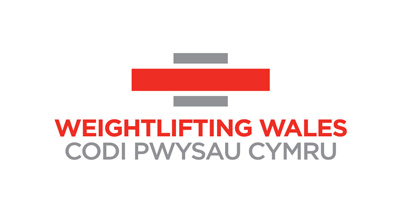 Weightlifting Wales Board Position ApplicationPlease return this form along with a copy of your C.V. to hannah.powell@weightlifting.wales by 4th January 2021.Name of ApplicantWhat skills would you bring to the board?Sports Experience Volunteering ExperienceProfessional Experience